Szkolny konkursu na prezentację multimedialną 
o tematyce związanej z zasadami 
bezpiecznego korzystania z Internetu.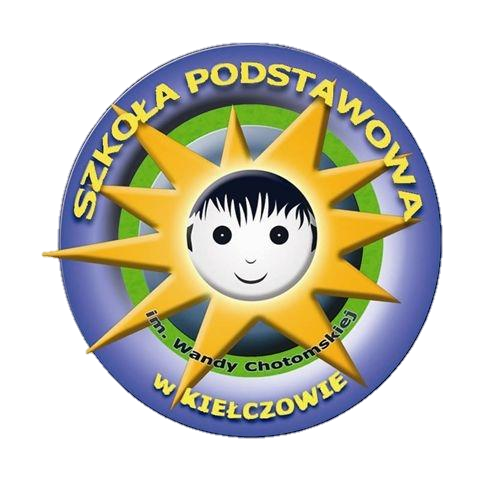 Organizator: Szkoła Podstawowa im. Wandy Chotomskiej w Kiełczowie Adresaci: Uczniowie klas 4-7 naszej szkoły Cele konkursu: popularyzowanie wiedzy i umiejętności z zakresu bezpieczeństwa w Internecie;promowanie wśród dzieci i młodzieży zasad bezpiecznego korzystania z Internetu;rozwijanie umiejętności posługiwania się różnymi formami przekazu oraz technologiami informacyjno-komunikacyjnymi;stymulowanie aktywności twórczej uczniów;wdrażanie uczniów do planowania i opracowywania własnych projektów edukacyjnych.Regulamin konkursu: Zadanie konkursowe polega na wykonaniu prezentacji multimedialnej o tematyce związanej z zasadami bezpiecznego korzystania z Internetu. Prezentacja powinna zawierać zagadnienia dotyczące zarówno zagrożeń, jak i zasad związanych z bezpiecznym i zgodnym z prawem korzystaniem z sieci Internet. Prace będą oceniane pod względem zawartości merytorycznej, estetyki i czytelności slajdów, dostosowania animacji i ewentualnie dźwięku do charakteru prezentacji oraz oryginalności i pomysłowości w ujęciu tematu.Gotowe projekty można zgłaszać do nauczyciela informatyki najpóźniej do 2 marca 2018 roku.Wraz z pracą należy załączyć kartkę z imieniem i nazwiskiem autora lub autorów pracy oraz nazwą projektu.Prace otrzymane po terminie nie będą oceniane.Prace konkursowe powinny być dziełami autorskimi. Prace muszą zawierać bibliografię wykorzystanych źródeł, w tym adresy stron internetowych.Praca może być wykonana i zgłoszona indywidualnie lub przez zespół maksymalnie trzyosobowy.Konkurs jest organizowany w ramach szkolnych obchodów Dnia Bezpiecznego Internetu.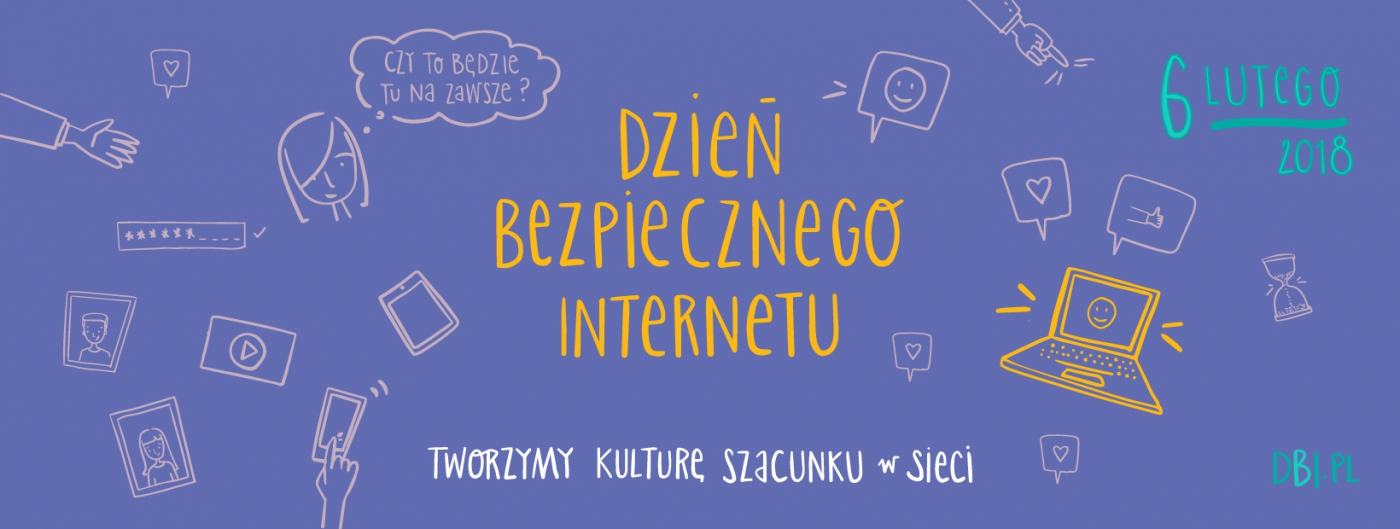 